Сценарий праздника для 5-х классов «Вместе весело шагать»Ведущий 16 ноября была принята Декларация о толерантности.Толерантность-это уважение к старикам и понимание инвалидов. Толерантность-это доброе отношение к одноклассникам и ученикам младше или старше вас, доброе отношение к людям других национальностей. Декларация о толерантности - это документ о том, что все люди равны в своих правах и достоинствах.Толерантность – это милосердие    Толерантность – это доброта душиТолерантность – это состраданиеТолерантность – это уважениеТолерантность – это дружбаТолерантность – это терпениеВедущий                    Он: Я люблю тебя, Россия!       Я хочу чтоб ты цвела!       Словно птица в небе синем,        Распахнувши два крыла,        Ты согрела полпланеты –         Сто народов! Сто племен!   Мы – твои родные дети   Пусть синеет небосклон!   Немцы, русские, башкиры,          и казахи и мордва,          Проживаем в добром мире          Как на дереве листва. Она: И еще десятки разных           Наций, сел и городов!Поёт ………………………………. «Ты моя Россия»Музыкальная заставка  №    песня ………………………………..   
- Дружба - что такое?
- Это что-то огромное,
Радостное, большое. 
Это когда ребята все сразу, 
Все вместе играют. 
Это когда мальчишки 
Девчонок не задирают. 
Дружить должны все на свете: 
И звери, и птицы, и дети!Музыкальная заставка  №       Танец « Смайлики»Кубань, моя родная сторона –
Пусть новые взрастают семена
И вечно житница твоя полна.Отечества нам сладок запах дыма
Родной души незримая краса
Народов наших  дружба нерушима,
Как наши земли,
Наши  небеса.Музыкальная заставка  №    песня        Кубанский край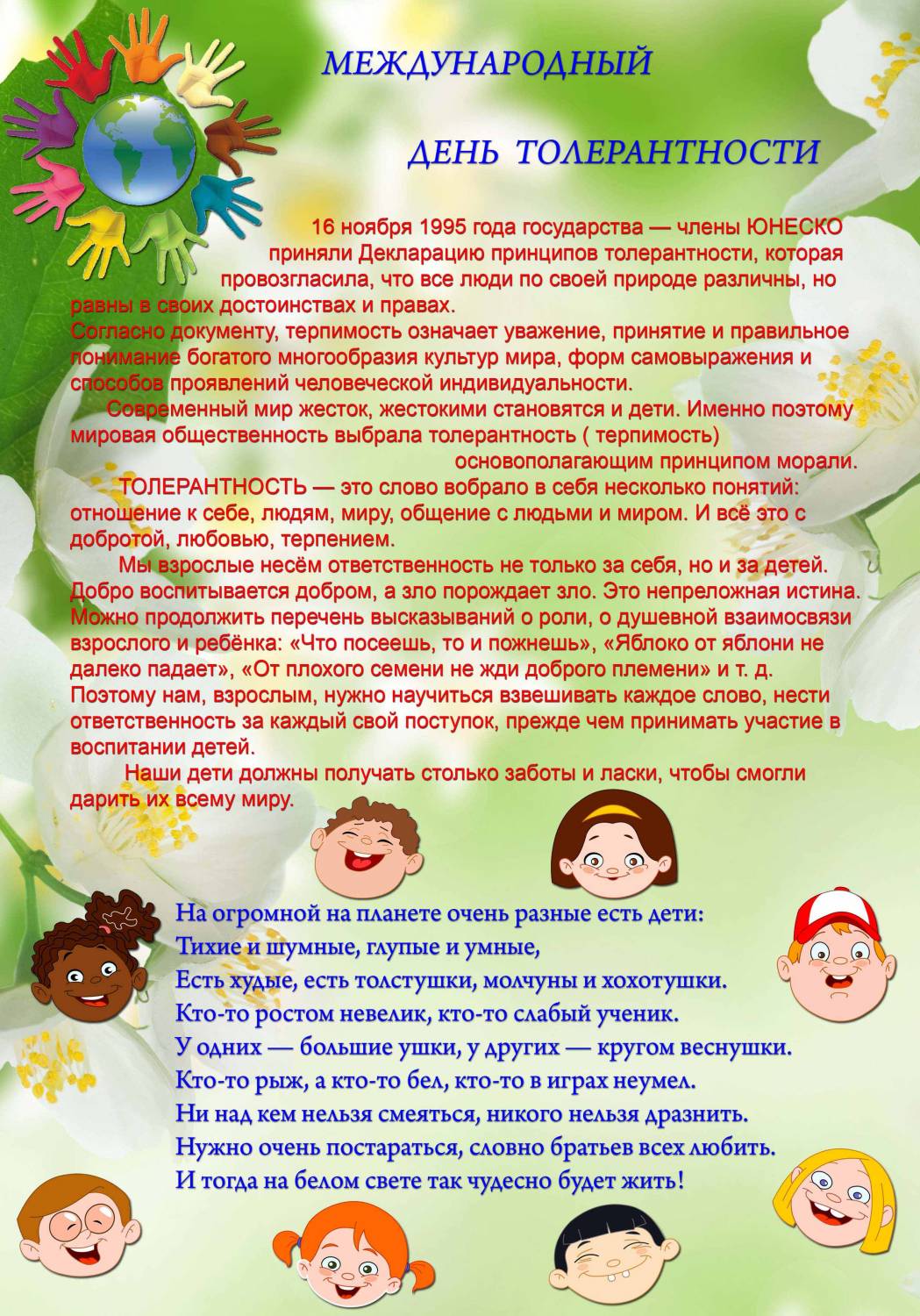 Начинаем конкурсную программу «Вместе весело шагать»Первый конкурс Презентация класса Второй конкурс ПесняТретий конкурс Танец-флешмобПриглашается 5… классМузыкальная заставка  №  песняМузыкальная заставка  №  Музыкальная заставка  №  песняМузыкальная заставка  №  Задание №  для команд участников конкурса (после каждого блокаРебята  положите правую руку  на плечо одноклассника справа - это значит, что у вас есть друг, на которого можно опереться. Положите левую руку  на плечо одноклассника слева – это значит, что вы готовы поддержать друга.Вместе весело шагать, если знаешь правила дорожного движения.Конкурс Знаки дорожного движения. По 2 человека от команды подходят к столу. Задание: выбрать соответствие Остальные участвуют в конкурсе «Мультимания»Выступление библиотекарей «Презентация ДДД»Конкурс «Выбери  экипировку» велосипедиста.  Выбирают Для остальных Кричалка.Ребята о чем закон краснодарского края №1539?Слайд «Основные понятия закона и эмблемазакона»Конкурс «Собери пазл»  (1539)Задание №  для команд участников конкурсаРебята  положите правую руку  на плечо одноклассника справа - это значит, что у вас есть друг, на которого можно опереться. Положите левую руку  на плечо одноклассника слева– это значит, что вы готовы поддержать друга.